Trousseau bord de merDocument à remplir par les parents et àglisser dans la valise de votre enfantSéjour :Date :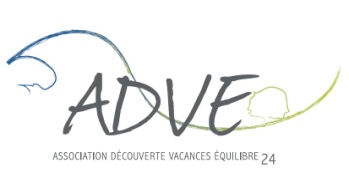 Animateur effectuant l’inventaire (réservé à l’équipe) :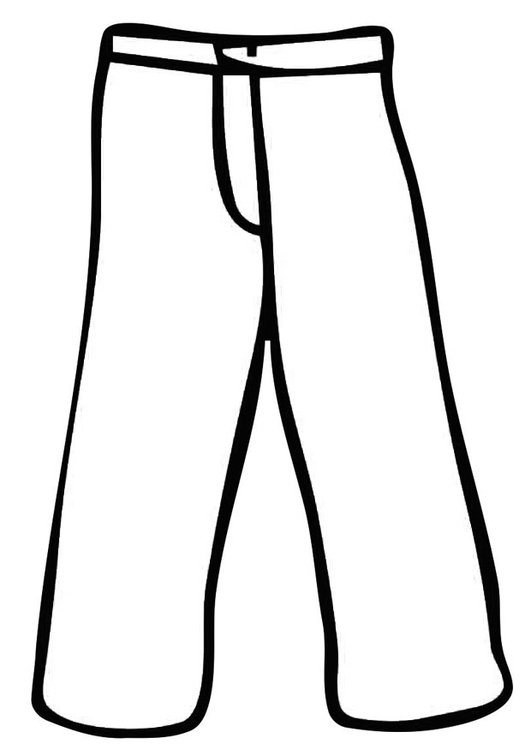 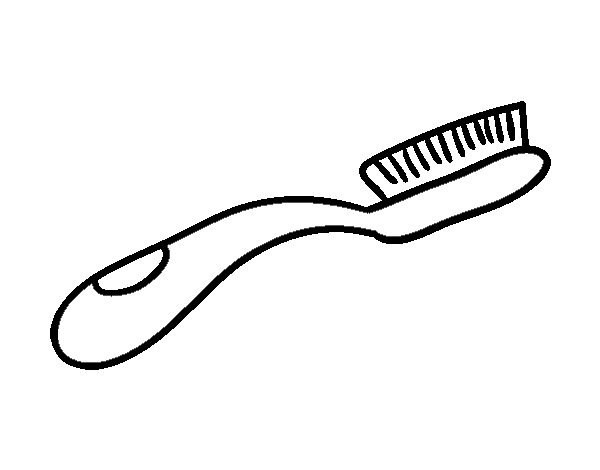 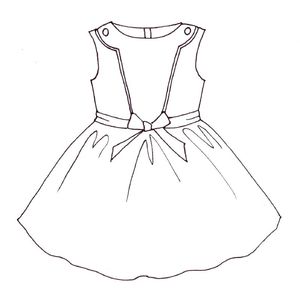 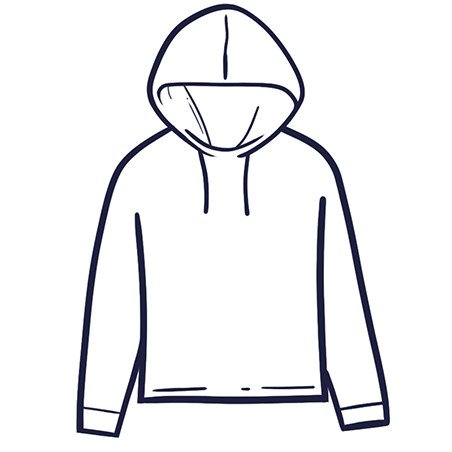 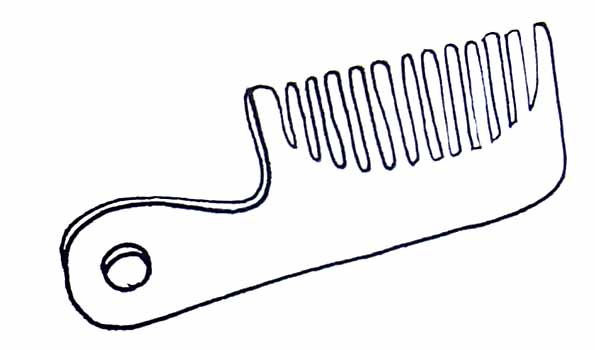 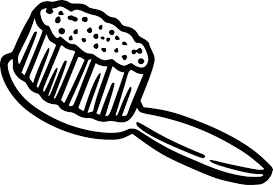 Quantité conseilléeNatureFourni par la familleContrôle à l’arrivéeContrôle au départSous-vêtementSous-vêtementSous-vêtementSous-vêtementSous-vêtement7Slips ou culottes7Paires de chaussettesVêtements de joursVêtements de joursVêtements de joursVêtements de joursVêtements de jours7Tee-shirts2Sweat-shirts ou pull3Pantalons ou jeans4Shorts ou Bermudas3Survêtements/Tenue de sport1Coupe-vent imperméable (type K-way)1Polaire ou gros pull chaudPour la nuitPour la nuitPour la nuitPour la nuitPour la nuit2Pyjamas chaudsChaussuresChaussuresChaussuresChaussuresChaussures2Paires de chaussures de sport ou de marche1Paire de chaussons1Paire de claquettes, tongs ou nus piedsToiletteToiletteToiletteToiletteToilette1Affaires de toilettes (gel douche, shampoing, dentifrice, brosse à dent, brosse à cheveux, etc.)2Serviettes de toilettes1Sac pour le linge salePour se baignerPour se baignerPour se baignerPour se baignerPour se baigner2Maillots de bain2Serviettes de bainDiversDiversDiversDiversDivers3Mouchoirs en papier1Lunettes de soleil (INCASSABLES)1Chapeau ou casquette1Gourde1Tube de crème solaire indice 50 1Tee-shirt lycra anti-UV pour la baignade1+1Duvet + drap housse3Papiers à lettres et enveloppes timbréesLunettes de vueAppareil dentaireAutres affaires laissées par la familleAutres affaires laissées par la familleAutres affaires laissées par la familleAutres affaires laissées par la familleAutres affaires laissées par la famille